California Computer Systems – History(From www.s100computers.com)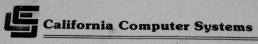 The companies Solid State Music, Wameco, and California Computer systems all resided around the Santa Clara/San Jose region of CA and were directly or indirectly connected to each other. CCS as it was usually called, was founded by the son of one of the co-founders of Wameco (John Burgoon).
 
Of the three companies CSS seemed to be the most successful. They came in later into the S-100 arena, but had quite sophisticated products. They also made complete systems. The best known was the 2200 System. While not pretty on the outside they were very reliable.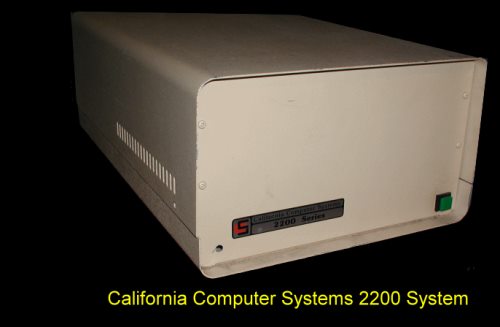 